23-24 ACIPEscuela Primaria PrattvilleEl sistema escolar del condado de Autauga valora su rica tradición de excelencia en un mundo que cambia rápidamente. ACS tiene como objetivo crear conscientemente un ambiente de respeto e inclusión que prepare y motive a los estudiantes a convertirse en aprendices de por vida....Las Escuelas del Condado de Autauga se dedican a fomentar al estudiante en su totalidad en un entorno académicamente riguroso, donde todos son conocidos y valorados, mediante la creación de caminos diseñados para el éxito. Equipar. Atacar. Sobresalir 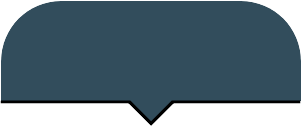 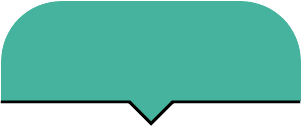 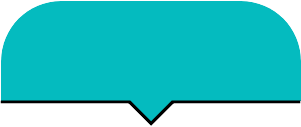 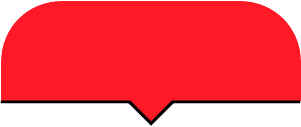 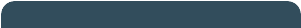 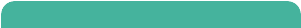 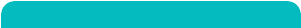 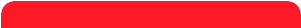 Aumentar el rendimiento académico en ACAP en Matemáticas 3º de 56% a 60% y 4º de 47% a 60%. Lectura 3º de primaria de 70% a 75% y 4º de 68% a 73%.Mantener el crecimiento académico total para todos los estudiantes y aumentar el rendimiento académico total para los estudiantes con discapacidades en el ACAP.Mejorarel clima y la cultura proporcionando un entorno de aprendizaje seguro, positivo y bien mantenido para todos los estudiantes.Disminuir el ausentismo crónico.Implementar actividades de aprendizaje profesional centradas en la tutoría de cada maestro para aumentarla retención de maestros noveles.Aumentar la participación de la familia durante todo el año escolar.Proporcionar y supervisar materiales didácticos de alta calidad que aborden la continuidad de los niveles de rendimiento.Proporcionar oportunidades de enriquecimiento y remediación fuera de la escuela diseñadas para maximizar el potencial de los estudiantes, incluidas, entre otras, tutorías, aprendizaje de verano y actividades de participación familiar.Trabajar en colaboración con la oficina central para proporcionar apoyo estratégico a través del aprendizaje profesional, observaciones en el aula / rondas de instrucción, apoyo e intervención de varios niveles.Proporcionar a los profesores un aprendizaje profesional centrado en la comprensión profunda de los estándares de ALSDE, la implementación de materiales didácticos de alta calidad y la utilización de datos para abordar las necesidades de los estudiantes.Promover un programa completo de orientación y asesoramiento para mejorar el comportamiento positivo de los estudiantes al reducir el número de referencias a la oficina.Reducirel número de infracciones disciplinarias que dan lugar a ISS.Aumentar la creencia de que PES es una escuela segura y protegida.Supervise la asistencia de los estudiantes y comuníquese constantemente con las partes interesadas sobre su valor y los resultados.Involucre a los nuevos  maestros con un  programa de tutoría de un año para ayudar con la transición, el compromiso y la personalización.Proporcionar un ambiente de trabajo positivo.Actividad basada en la familia a lo largo del año escolar en diferentes momentos para apaciguar los  horarios de los padres/tutoresMonitoree los datos de los estudiantes en StarBoletines de calificaciones Niveles de MyPathMatrícula de tutoría, noches para padresParticipación de los padres y datos de participaciónPlanes SRIPObservaciones de los profesoresProductos de trabajo de estudiantes y profesoresDatos de disciplinaDatos de referencia de trabajadores socialesDisminución del invierno a la primavera de las referencias a la oficinaAlcanzar las metas específicas de los estudiantesComentarios de la EMAUso de un plan de preparación para emergencias actualizadoSeñales de seguridad, carpetas de emergencia de la facultadInformes de ADMDatos de asistenciaObservaciones de los profesoresHorarios de recorridoParticipación de los padres en los eventosEncuestas para padres y la comunidad